Slovenská zdravotnícka univerzita v Bratislave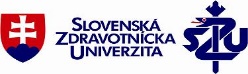 Fakulta ošetrovateľstva a zdravotníckych odborných štúdiíLimbová 12, 833 03  Bratislava 37tel.: 02/59 370 461Žiadosť o zaradeniedo doplňujúceho pedagogického štúdia na výkon pracovnej činnosti učiteľa príslušných odborných zdravotníckych predmetov vyučovaných v zdravotníckych odboroch vzdelávania na stredných zdravotníckych školáchpodľa platného zákona č. 138/2019 Z. z.Doterajšia prax:V zmysle Nariadenia Európskeho parlamentu a Rady (EÚ) 2016/679 z 27. apríla 2016 o ochrane fyzických osôb pri spracúvaní osobných údajov a o voľnom pohybe takýchto údajov a zákona č. 18/2018 Z. z. Zákon o ochrane osobných údajov a o zmene a doplnení niektorých zákonov, týmto udeľujem Slovenskej zdravotníckej univerzite v Bratislave súhlas s uchovaním mojich osobných údajov v plnom rozsahu pre potreby spojené so štúdiom a taktiež vyhlasujem, že všetky zmeny v osobných údajoch nahlásim študijnému oddeleniu bez zbytočného odkladu (najneskôr však do ôsmych pracovných dní, odkedy ku zmene došlo). Tento súhlas dávam na celú dobu môjho štúdia na Slovenskej zdravotníckej univerzite v Bratislave a jeden kalendárny rok po skončení môjho štúdia na uvedenej univerzite. Som si vedomá/ý, že tento súhlas môžem kedykoľvek odvolať. V ____________________ dňa ______________	                             Podpis žiadateľa: ________________Prílohy: úradne osvedčená kópia o vzdelaní (diplom, dodatok k diplomu, vysvedčenie o štátnej skúške),fotokópia sobášneho listu,úradne osvedčená kópia maturitného vysvedčenia.Poznámka:   Neúplná žiadosť (bez príloh) bude vrátená žiadateľovi!____________________________________________________________________________________________________Vypĺňa SZU v Bratislave:⁎ nehodiace sa prečiarknuť⁎ nehodiace sa prečiarknuťPriezvisko:Priezvisko:Priezvisko:Priezvisko:Priezvisko:Meno:Meno:Rodné priezvisko: Rodné priezvisko: Rodné priezvisko: Rodné priezvisko: Rodné priezvisko: Rodné priezvisko: Titul:Dátum narodenia:Rodné číslo:                                  /Rodné číslo:                                  /Rodné číslo:                                  /Rodné číslo:                                  /Rodné číslo:                                  /Rodné číslo:                                  /Miesto a štát narodenia:Miesto a štát narodenia:Miesto a štát narodenia:Miesto a štát narodenia:Miesto a štát narodenia:Miesto a štát narodenia:Miesto a štát narodenia:Štátne občianstvo:Štátne občianstvo:Štátne občianstvo:Štátne občianstvo:Tel. č. (mobil):Tel. č. (mobil):E-mail:E-mail:E-mail:E-mail:E-mail:Adresa trvalého bydliska:Adresa trvalého bydliska:Adresa trvalého bydliska:Adresa trvalého bydliska:Adresa trvalého bydliska:Adresa trvalého bydliska:Adresa trvalého bydliska:Ulica a číslo:Ulica a číslo:Ulica a číslo:Ulica a číslo:Ulica a číslo:Ulica a číslo:Ulica a číslo:Obec:Obec:Obec:PSČ:PSČ:PSČ:PSČ:Kontaktná adresa (ak je iná ako adresa trvalého bydliska – cudzinci prechodné bydlisko na území SR):Kontaktná adresa (ak je iná ako adresa trvalého bydliska – cudzinci prechodné bydlisko na území SR):Kontaktná adresa (ak je iná ako adresa trvalého bydliska – cudzinci prechodné bydlisko na území SR):Kontaktná adresa (ak je iná ako adresa trvalého bydliska – cudzinci prechodné bydlisko na území SR):Kontaktná adresa (ak je iná ako adresa trvalého bydliska – cudzinci prechodné bydlisko na území SR):Kontaktná adresa (ak je iná ako adresa trvalého bydliska – cudzinci prechodné bydlisko na území SR):Kontaktná adresa (ak je iná ako adresa trvalého bydliska – cudzinci prechodné bydlisko na území SR):Ulica a číslo:Ulica a číslo:Ulica a číslo:Ulica a číslo:Ulica a číslo:Ulica a číslo:Ulica a číslo:Obec:Obec:Obec:PSČ:PSČ:PSČ:PSČ:Ukončené vzdelanie:Ukončené vzdelanie:Ukončené vzdelanie:Študijný odbor:Študijný odbor:Študijný odbor:Študijný odbor:Názov a sídlo školy:Názov a sídlo školy:Názov a sídlo školy:Názov a sídlo školy:Názov a sídlo školy:Názov a sídlo školy:Názov a sídlo školy:Dátum ukončenia:Dátum ukončenia:Dátum ukončenia:Číslo diplomu:Číslo diplomu:Číslo diplomu:Číslo diplomu:Forma štúdia:  denná	 externáForma štúdia:  denná	 externáForma štúdia:  denná	 externáAdresa zamestnávateľa:Adresa zamestnávateľa:Adresa zamestnávateľa:Adresa zamestnávateľa:Adresa zamestnávateľa:Adresa zamestnávateľa:Adresa zamestnávateľa:Pracovné zaradenie ( kategória, podkategória, kariérový stupeň, kariérová pozícia):Pracovné zaradenie ( kategória, podkategória, kariérový stupeň, kariérová pozícia):Pracovné zaradenie ( kategória, podkategória, kariérový stupeň, kariérová pozícia):Pracovné zaradenie ( kategória, podkategória, kariérový stupeň, kariérová pozícia):Pracovné zaradenie ( kategória, podkategória, kariérový stupeň, kariérová pozícia):Pracovné zaradenie ( kategória, podkategória, kariérový stupeň, kariérová pozícia):Pracovné zaradenie ( kategória, podkategória, kariérový stupeň, kariérová pozícia):V pracovnom pomere od:V pracovnom pomere od:V pracovnom pomere od:V úväzku:V úväzku:V úväzku:V úväzku:Názov zamestnávateľa + pracovná pozícia:od - doVyjadrenie vedúceho Katedry profesijného rozvoja učiteľov:Odporúčam   /   Neodporúčam⁎ zaradenie do kvalifikačného štúdia:Vyjadrenie vedúceho Katedry profesijného rozvoja učiteľov:Odporúčam   /   Neodporúčam⁎ zaradenie do kvalifikačného štúdia:Dátum: Podpis:Vyjadrenie dekana fakulty:Súhlasím   /   Nesúhlasím⁎Vyjadrenie dekana fakulty:Súhlasím   /   Nesúhlasím⁎Dátum: Meno a podpis: